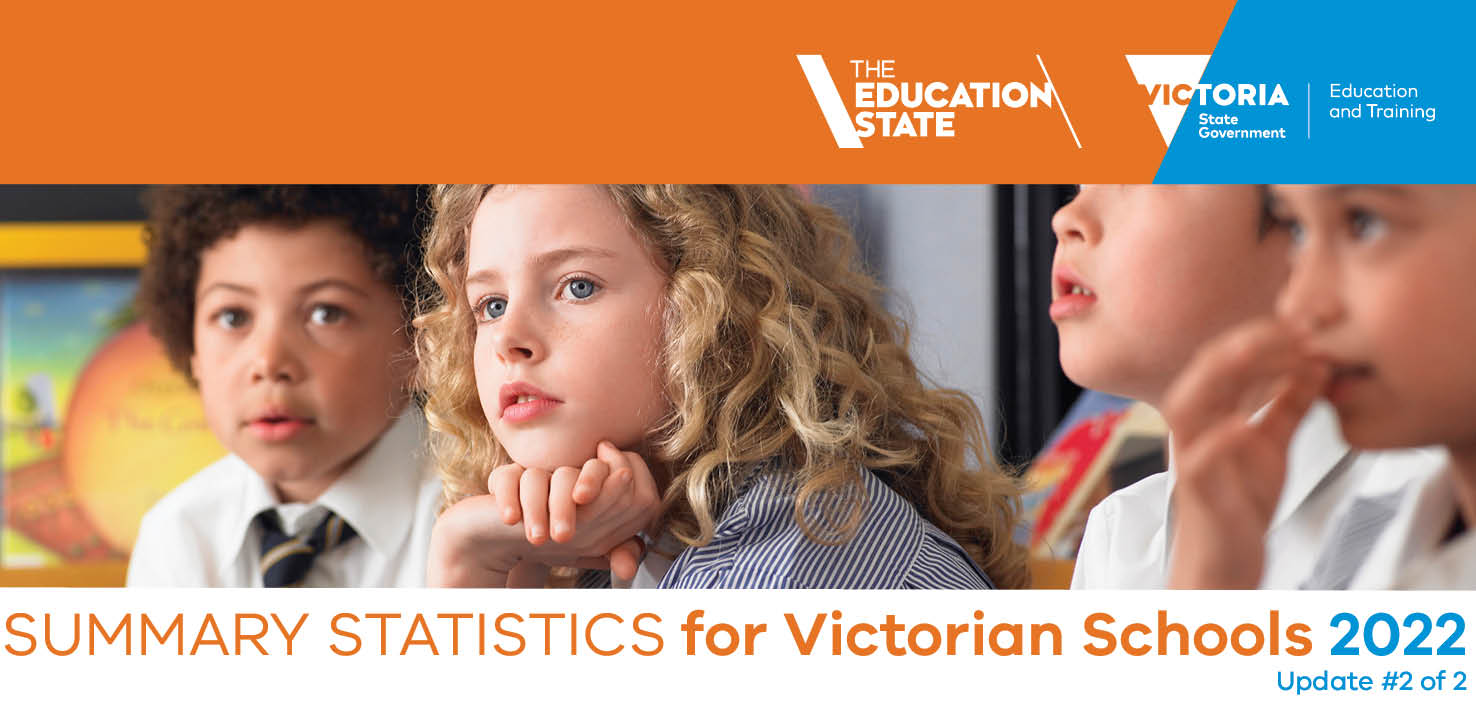 This brochure provides a ready reference for the latest statistics on school education.  It is reissued when a later set of information becomes available.Size of the Victorian school education systemNumbers of schools, students and teachers Source: DET February School Census    					NB: Figures on student FTE include all changes from the 2021 enrolment verification process.Source: DET Monthly Staffing Report            Historical trend in numbers of government schools & students, FebruarySource: DET February School Census  Profile of Victorian government school studentsNumber (FTE) of students by sex in government schools, February  Source: DET February School Census 	           NB: Year 7–10 includes secondary ungraded students.Number (FTE) of students with disabilities in government schools, FebruarySource: DET Program for Students with Disabilities, Wellbeing Health and Engagement DivisionNumber (FTE) of Indigenous students in government schools and per cent of student cohort, AugustSource: DET August School Census 	NB: Years 7–10 includes secondary ungraded students. Number of students in government schools with a language background other than English, AugustSource: DET August School Census	 	nfd indicates ‘not further defined’Provision of languages (other than English) in government schools, AugustSource: DET August Languages Survey*, and the VCAA**NB: **Languages with highest enrolments are based on VCE Languages Units 1 and 3.International students (fee paying) in government schools	Source: DET International Education Division VISIT database, July 2022   NB: Enrolment figures include all primary and secondary visa subclass 010, 020, 030, 040, 500, 570, 571, 572, 573, 575, 600, 601, 651, 676 holders defined as fee paying international students under Ministerial Orders 819 (as amended by Ministerial Order 859).  Secondary visa subclass holders refer to the dependent children of temporary residents or international students studying in Victorian vocational education, training, and tertiary institutions.VET in schools programs – certificate enrolmentsSource: VCAA	NB: Excludes students whose home enrolment is a non-school setting. Students may enrol in more than one VET certificate.Retention and transition ratesApparent retention rates by sex and sector, February (per cent)Source: DET February School Census. NB: Please refer to the footnote under Table 16 for the definition of apparent retention rate and an explanation of differences between February and August figures.Transition rates for government schools, February (per cent) Source: DET February School Census Size of classesClass sizes in government schools, FebruarySource: DET February School Census 						NB: Comparable interstate data is not readily available as class size is not part of the National Schools Statistics Collection.Regional summary – government schoolsSchools, students, apparent retention rates (ARR) and class sizes by region, February Source: DET February School Census Projected growth in school-aged populationProjected growth in Victorian school-aged population 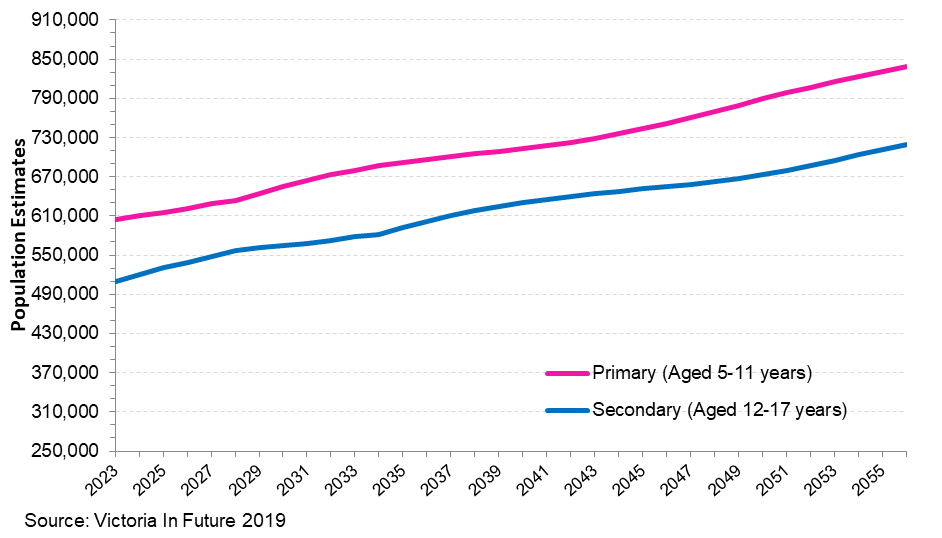 Interstate comparisons including some key indicatorsApparent retention ratesYear 10–12 apparent retention rates, August (per cent) full-time studentsYear 7–12 apparent retention rates, August (per cent) full-time studentsSource: ABS Schools Australia  						https://www.abs.gov.au/statistics/people/education/schools/2021NB: ABS Years 10–12 and 7–12 apparent retention rates refer to Year 12 enrolment of students in full-time school education expressed as a proportion of Year 10/7 enrolments two/five years earlier. DET calculates its retention rate on an FTE basis. Note that apparent retention rates calculated for February are generally higher than for August as a number of Year 12 students leave during the year. The above tables reference the ABS published rates capped to 100 per cent. Capped rates were first published in 2015.Apparent retention rates by single year (grade) rangeAll sectors, August (per cent) full-time studentsSource: ABS Schools Australia				https://www.abs.gov.au/statistics/people/education/schools/2021NB: Apparent retention rates by single year (grade) are based on full time students only.  Rates are expressed as a percentage of a school education year level that progresses to the next year level. That is, the number of students in a particular year level expressed as a percentage of the cohort of students in the previous year level one year earlier.  These rates are akin to transition rates. The above tables reference the ABS published rates capped to 100 per cent. Capped rates were first published in 2015.  Number of schools Number of schools by sector, August 2021Source: ABS Schools Australiahttps://www.abs.gov.au/statistics/people/education/schools/2021Number of studentsGovernment and non-government full-time students, AugustSource: ABS Schools Australia https://www.abs.gov.au/statistics/people/education/schools/2021Full-time students in government sector, August (per cent)Source: ABS Schools Australia	 https://www.abs.gov.au/statistics/people/education/schools/2021* Difference reflects the percentage point difference between the 2021 and 2020 rate.  Number of teachersNumber (FTE) of teachers in government sector, AugustSource: ABS Schools Australia  	https://www.abs.gov.au/statistics/people/education/schools/2021NB: The ABS has specific definitions for counting teachers. This excludes teachers not in schools or ancillary education establishments, those on more than four weeks leave and casual relief teachers. The above data is used in the calculation of student–teacher ratios.In 2020, the Victorian Department of Education and Training provided revised 2019 teaching staff FTE data.Student - teacher ratiosStudent–teacher ratios in government schools, August   Source: ABS Schools Australia                                				               https://www.abs.gov.au/statistics/people/education/schools/2021Expenditure on school educationReal (in-school) per student expenditure ($) – government schoolsSource: Report on Government Services 2021 http://www.pc.gov.au/research/ongoing/report-on-government-services	NB: Expenditure ($) is based on Commonwealth, State and Territory government recurrent expenditure. The user cost of capital is included but capital grants are excluded.  Real dollars are previous year’s expenditure in current year’s dollars after basing expenditure on the ABS GDP price deflator 2019–20=100. Volatility in the GDP deflator series can affect annual movements of real expenditure. Expenditure per FTE student is calculated by the total recurrent government expenditure on government schools divided by the two-year average full-time equivalent (FTE) student population in 2018-2019 and 2019-2020. *Percentage difference between the state/territory result and national average expenditure for 2019-20.Student achievement–literacy and numeracy (NAPLAN)Per cent achieving top 3 bands, 2021Source: ACARA National Assessment Program Literacy and Numeracy (NAPLAN) National Report, 2021https://nap.edu.au/docs/default-source/default-document-library/2021-naplan-national-report.pdfNB: Shaded cells = on or above the national per cent achieving top 3 bands. National literacy and numeracy data are subject to measurement error.  Care should be taken when making comparisons between states and territories. NAPLAN was not run in 2020Victorian data – student cohort groups: per cent achieving national minimum standard, 2021Source: ACARA National Assessment Program Literacy and Numeracy (NAPLAN) National Report, 2021https://nap.edu.au/docs/default-source/default-document-library/2021-naplan-national-report.pdfNB: Shaded cells = Similar to or above the national total that met the national minimum standard. National literacy and numeracy data are subject to measurement error. 	LBOTE refers to students that have a language background other than English.     NAPLAN was not run in 2020.GovernmentGovernmentGovernmentGovernmentGovernmentGovernmentGovernmentCatholicCatholicCatholicIndependentIndependentIndependentAll SchoolsAll SchoolsNumber of schools by school type, February 2022Number of schools by school type, February 2022Number of schools by school type, February 2022Number of schools by school type, February 2022Number of schools by school type, February 2022Number of schools by school type, February 2022Number of schools by school type, February 2022Number of schools by school type, February 2022Number of schools by school type, February 2022Number of schools by school type, February 2022Number of schools by school type, February 2022Number of schools by school type, February 2022Number of schools by school type, February 2022Number of schools by school type, February 2022Number of schools by school type, February 2022Number of schools by school type, February 2022Number of schools by school type, February 2022PrimaryPrimaryPrimary1,1403953953954141411,5761,5761,576Primary–SecondaryPrimary–SecondaryPrimary–Secondary79131313152152152244244244SecondarySecondarySecondary251858585151515351351351SpecialSpecialSpecial83555232323111111111LanguageLanguageLanguage4000000444TotalTotalTotal1,5574984984982312312312,2862,2862,286Number (FTE) of students by year level, February 2021Number (FTE) of students by year level, February 2021Number (FTE) of students by year level, February 2021Number (FTE) of students by year level, February 2021Number (FTE) of students by year level, February 2021Number (FTE) of students by year level, February 2021Number (FTE) of students by year level, February 2021Number (FTE) of students by year level, February 2021Number (FTE) of students by year level, February 2021Number (FTE) of students by year level, February 2021Number (FTE) of students by year level, February 2021Number (FTE) of students by year level, February 2021Number (FTE) of students by year level, February 2021Number (FTE) of students by year level, February 2021Number (FTE) of students by year level, February 2021Number (FTE) of students by year level, February 2021Number (FTE) of students by year level, February 2021PreparatoryPreparatoryPreparatoryPreparatory54,408.054,408.054,408.015,739.215,739.215,739.29,061.69,061.69,061.679,208.879,208.8Year 1Year 1Year 1Year 154,743.054,743.054,743.015,861.915,861.915,861.98,869.08,869.08,869.079,473.979,473.9Year 2Year 2Year 2Year 255,053.855,053.855,053.815,826.915,826.915,826.99,027.89,027.89,027.879,908.579,908.5Year 3Year 3Year 3Year 354,558.754,558.754,558.715,942.715,942.715,942.79,124.59,124.59,124.579,625.979,625.9Year 4Year 4Year 4Year 455,411.855,411.855,411.816,081.416,081.416,081.49,318.49,318.49,318.480,811.680,811.6Year 5Year 5Year 5Year 552,473.552,473.552,473.515,557.715,557.715,557.710,113.810,113.810,113.878,145.078,145.0Year 6Year 6Year 6Year 652,086.852,086.852,086.815,511.015,511.015,511.010,338.610,338.610,338.677,936.477,936.4UngradedUngradedUngradedUngraded74.074.074.00.00.00.00.00.00.074.074.0Primary totalPrimary totalPrimary totalPrimary total378,809.6378,809.6378,809.6110,520.8110,520.8110,520.865,853.765,853.765,853.7555,184.1555,184.1Year 7Year 7Year 7Year 743,585.243,585.243,585.218,050.418,050.418,050.416,272.816,272.816,272.877,908.477,908.4Year 8Year 8Year 8Year 843,766.343,766.343,766.317,794.417,794.417,794.415,598.215,598.215,598.277,158.977,158.9Year 9Year 9Year 9Year 944,701.544,701.544,701.517,624.617,624.617,624.615,692.615,692.615,692.678,018.778,018.7Year 10Year 10Year 10Year 1043,930.343,930.343,930.317,000.517,000.517,000.515,074.215,074.215,074.276,005.076,005.0Year 11Year 11Year 11Year 1141,154.441,154.441,154.415,603.315,603.315,603.314,367.614,367.614,367.671,125.371,125.3Year 12Year 12Year 12Year 1233,923.233,923.233,923.214,024.114,024.114,024.113,324.313,324.313,324.361,271.661,271.6UngradedUngradedUngradedUngraded239.0239.0239.00.00.00.00.00.00.0239.0239.0Secondary totalSecondary totalSecondary totalSecondary total251,299.9251,299.9251,299.9100,097.3100,097.3100,097.390,329.790,329.790,329.7441,726.9441,726.9SpecialSpecialSpecialSpecial13,670.113,670.113,670.1768.3768.3768.32,537.42,537.42,537.416,975.816,975.8LanguageLanguageLanguageLanguage1,644.01,644.01,644.00.00.00.00.00.00.01,644.01,644.0Total Total Total Total 645,423.6645,423.6645,423.6211,386.4211,386.4211,386.4158,720.8158,720.8158,720.81,015,530.81,015,530.8Number (FTE) of teaching staff (including principals) in government schools on pay by school type, as at end of quarterNumber (FTE) of teaching staff (including principals) in government schools on pay by school type, as at end of quarterNumber (FTE) of teaching staff (including principals) in government schools on pay by school type, as at end of quarterNumber (FTE) of teaching staff (including principals) in government schools on pay by school type, as at end of quarterNumber (FTE) of teaching staff (including principals) in government schools on pay by school type, as at end of quarterNumber (FTE) of teaching staff (including principals) in government schools on pay by school type, as at end of quarterMarch2021July2021September2021December2021March 2022Primary24,113.724,125.524,092.723,875.424,170.3Secondary17,613.417,636.717,650.517,501.717,630.0Special/P–12/ Lang/Other7,860.17,901.57,906.97,829.07,974.5Total49,587.249,663.749,650.149,206.149,907.8YearNumberNumber of Students (FTE)Number of Students (FTE)Number of Students (FTE)Number of Students (FTE)Number of Students (FTE)of SchoolsPrimarySecondarySpecialLanguageTotal20181,531371,932.1231,868.813,112.91,933.0618,846.820191,539378,385.7237,705.813,455.71,906.0631,453.220201,543384,337.0246,491.613,435.82,093.0646,357.420211,553382,674.9250,460.513,473.01,436.0648,044.420221,557378,809.6251,299.913,670.11,644.0645,423.6YearMaleFemalePercentage of male studentsPercentage of male studentsPercentage of male studentsPercentage of male studentsPrimaryYear 7–10Year 11–12All Students2018321,516.5297,330.351.7%52.0%49.8%52.0%2019328,012.9303,440.351.7%52.1%49.5%51.9%2020335,702.1310,655.351.6%52.2%49.7%51.9%2021336,584.2311,460.251.6%52.2%49.8%51.9%2022335,339.2309,994.751.6%52.2%49.7%52.0%YearIn regular schoolsIn special schoolsTotal  % of total student cohort201713,78311,74325,5264.23201814,85912,08926,9484.35201915,65012,41628,0664.44202016,16312,64728,8104.46202116, 42912,73529,1644.49YearPrimaryPrimaryYears 7–10 Years 7–10 Years 11–12Years 11–12SpecialSpecialTotalTotal   Number%   Number%   Number%   Number%   Number%20177,622.72.13,467.42.21,109.91.6591.24.612,791.22.120188,099.82.23,706.92.31,093.71.6650.54.913,551.92.220198,548.72.23,969.42.41,167.91.7713.35.314,400.42.320208,926.52.34,261.02.51,246.91.8739.35.515,173.72.420219,353.12.44,611.42.61,264.91.8769.15.615,998.52.5 Year Year YearSpeak mainly English at homeSpeak mainly English at homeSpeak mainly English at homeSpeak mainly English at homeSpeak mainly English at homeSpeak mainly English at homeSpeak mainly English at homeSpeak mainly English at homeMost common non-English languagesMost common non-English languagesMost common non-English languagesYesYesYesNoNoNoTotal Total spoken at homespoken at homespoken at home20172017201760,66360,663124,769185,432185,432Arabic, Vietnamese, Mandarin, Chinese nfdArabic, Vietnamese, Mandarin, Chinese nfdArabic, Vietnamese, Mandarin, Chinese nfd20182018201864,10764,107133,635197,742197,742Arabic, Vietnamese, Mandarin, Chinese nfdArabic, Vietnamese, Mandarin, Chinese nfdArabic, Vietnamese, Mandarin, Chinese nfd20192019201967,10867,108142,131209,239209,239Arabic, Vietnamese, Mandarin, PunjabiArabic, Vietnamese, Mandarin, PunjabiArabic, Vietnamese, Mandarin, Punjabi20202020202070,75370,753147,988218,741218,741Arabic, Vietnamese, Mandarin, PunjabiArabic, Vietnamese, Mandarin, PunjabiArabic, Vietnamese, Mandarin, Punjabi20212021202172,17972,179149,958222,137222,137Arabic, Vietnamese, Mandarin, PunjabiArabic, Vietnamese, Mandarin, PunjabiArabic, Vietnamese, Mandarin, PunjabiYearYearPrimary Languages*Primary Languages*Primary Languages*Secondary Languages*Secondary Languages*Secondary Languages*Languages with highestLanguages with highestStudents %%Students %%Enrolments in VCE**Enrolments in VCE**20162016285,66081.581.592,22541.341.3Chinese, French, Japanese, GermanChinese, French, Japanese, German20172017301,71583.483.493,02440.940.9Chinese, French, Japanese, GermanChinese, French, Japanese, German20182018316,02085.085.097,95542.342.3Chinese, French, Japanese, GermanChinese, French, Japanese, German20192019329,21887.087.0102,82643.343.3Chinese, French, Japanese, VietnameseChinese, French, Japanese, Vietnamese20202020339,12488.388.3103,82442.742.7Chinese, French, Japanese, VietnameseChinese, French, Japanese, VietnameseYearAt June 30thMain countries of origin20185,811China, Vietnam, Cambodia, Saudi Arabia, India20195,670China, Vietnam, Cambodia, India, Saudi Arabia20205,494China, Vietnam, Cambodia, India, Korea20213,860China, Vietnam, India, Cambodia, Saudi Arabia 20222,928China, Vietnam, India, Cambodia, Saudi Arabia YearGovernment schoolsNon-government schoolsTotal certificate enrolments201735,90623,26759,173201836,47724,90461,381201936,44026,02862,468202036,64726,25762,904202139,05127,45466,505YearYearApparent retention Year 10–12Apparent retention Year 10–12Apparent retention Year 10–12Apparent retention Year 10–12Apparent retention Year 10–12Apparent retention Year 10–12     Apparent retention Year 7–12     Apparent retention Year 7–12     Apparent retention Year 7–12     Apparent retention Year 7–12     Apparent retention Year 7–12     Apparent retention Year 7–12     Apparent retention Year 7–12     Apparent retention Year 7–12 Gov GovNon-GovNon-GovAll SchoolsAll Schools Gov GovNon-GovNon-GovAll SchoolsAll Schools2018201886.686.692.492.489.189.194.394.390.490.492.592.52019201984.384.391.591.587.487.491.791.789.789.790.890.82020202084.384.391.991.987.587.591.391.390.590.591.091.02021202184.984.991.991.987.987.991.591.590.790.791.191.12022202282.382.390.190.185.685.688.088.088.888.888.388.3MaleMale76.776.787.587.581.181.181.881.885.385.383.383.3FemaleFemale88.488.492.692.690.290.294.894.892.292.293.693.6       2017–18       2017–182018–192018–192019–202019–202020–212020–21        2021–22        2021–22Year   9–10Year   9–10Year   9–10103.3103.3103.2103.2102.5102.599.699.699.599.5Year 10–11Year 10–11Year 10–1198.898.897.297.297.997.997.397.396.396.3Year 11–12Year 11–12Year 11–1286.486.485.485.486.786.786.786.784.684.620182019202020212022Primary classesPrimary classesAverage class size – All classesAverage class size – All classes22.222.222.222.021.8Average class size – Prep Average class size – Prep 19.419.319.419.218.9Average class size – Prep–2Average class size – Prep–220.720.720.820.420.3Average class size – Years 3–6Average class size – Years 3–623.423.423.423.223.1Secondary English classesSecondary English classesAverage class size – All classesAverage class size – All classes21.221.321.321.421.2Average class size – Year 12Average class size – Year 1219.018.919.219.218.9February 2022February 2022February 2022February 2022Feb 2021Feb 2021Feb 2022Feb 2022RegionSchoolsStudentsARRARRAverage class sizeAverage class sizeAverage class sizeAverage class sizeRegion(FTE)10–127–12P–2All PrimP–2All PrimNorth-Eastern Victoria378142,293.183.3%87.7%20.322.020.322.0North-Western Victoria347142,385.488.5%93.2%20.221.620.221.6South-Eastern Victoria410183,348.179.6%88.3%20.422.120.422.1South-Western Victoria423177,397.079.1%83.7%20.521.920.521.9Total1,558645,423.682.3%88.0%20.422.020.422.0SectorNSWVicQldSAWATasNTACTAustraliaAustraliaGovernmentGovernmentGovernmentGovernmentGovernmentGovernmentGovernmentGovernmentGovernmentGovernment201773.080.482.991.281.774.173.6100.079.8201871.479.983.788.483.976.566.9100.079.2201970.677.883.485.384.080.461.8100.078.0202073.378.178.585.184.279.573.5100.078.2202171.578.277.582.683.679.968.9100.077.2Male66.673.274.377.980.171.364.094.872.7Female76.783.580.887.787.489.074.1100.081.9All sectorsAll sectorsAll sectorsAll sectorsAll sectorsAll sectorsAll sectorsAll sectorsAll sectorsAll sectors201777.585.387.891.783.171.570.292.183.3201876.384.787.890.885.073.265.190.082.8201975.883.388.189.185.574.364.189.882.0202077.583.983.788.685.873.970.490.182.1202176.383.983.287.185.674.567.589.781.6Male71.879.580.983.382.768.162.485.477.7Female81.088.485.691.188.681.372.894.285.5SectorNSWVicQldSAWATasNT    ACTAustraliaGovernmentGovernmentGovernmentGovernmentGovernmentGovernmentGovernmentGovernmentGovernmentGovernment201775.686.885.896.082.775.161.1100.083.1201874.487.986.494.883.878.957.7100.083.1201973.585.887.991.783.482.157.1100.082.2202075.785.180.490.882.882.565.4100.081.4202173.584.779.387.681.782.065.1100.080.0Male68.678.574.581.678.272.460.0100.074.8Female78.891.384.594.285.592.670.6100.085.6All sectorsAll sectorsAll sectorsAll sectorsAll sectorsAll sectorsAll sectorsAll sectorsAll sectorsAll sectors201778.988.589.194.782.371.558.694.884.8201877.888.789.294.683.374.052.592.884.5201977.187.491.393.483.575.554.394.084.0202078.487.685.392.783.974.957.891.983.6202177.187.585.391.183.675.756.890.983.1Male72.382.482.186.680.568.953.186.078.7Female82.192.788.796.086.882.960.696.187.6RangeYearNSWVic       QldSAWATas       NT     ACTAust.Year 7-82017100.0100.0100.096.2100.0100.097.3100.0100.0Year 7-82018100.0100.0100.096.599.4100.091.9100.0100.0Year 7-82019100.0100.0100.097.699.1100.096.0100.0100.0Year 7-82020100.0100.0100.099.699.599.996.8100.0100.0Year 7-8202198.799.799.897.998.599.496.0100.099.1Year 8-92017100.0100.0100.0100.0100.0100.098.8100.0100.0Year 8-92018100.0100.0100.0100.0100.0100.094.6100.0100.0Year 8-92019100.0100.0100.0100.099.999.797.8100.0100.0Year 8-92020100.0100.0100.0100.099.799.996.4100.0100.0Year 8-9202198.9100.099.299.598.798.297.5100.099.4Year 9-102017100.0100.0100.0100.099.3100.0100.0100.0100.0Year 9-102018100.0100.0100.0100.098.4100.094.7100.0100.0Year 9-102019100.0100.0100.0100.097.7100.0100.0100.0100.0Year 9-102020100.0100.099.4100.098.599.8100.0100.0100.0Year 9-10202198.499.297.899.897.598.699.7100.098.5Year10-11201787.994.294.7100.0100.092.495.7100.094.4Year10-11201886.792.395.5100.099.397.986.2100.093.6Year10-11201986.791.790.8100.098.394.699.9100.092.5Year10-11202089.191.789.2100.099.799.696.1100.092.8Year10-11202182.992.187.0100.093.295.791.5100.089.4Year11-12201781.885.188.384.283.880.582.383.184.5Year11-12201881.184.988.482.583.782.969.981.784.0Year11-12201981.484.387.479.484.682.171.783.683.3Year11-12202084.685.186.577.785.684.173.586.284.5Year11-12202180.385.286.978.883.880.271.785.083.2Sector       NSW     Vic     Qld    SA     WA   Tas    NT  ACTAustraliaGovernment2,1561,5471,245509803191152896,692        Primary1,6061,13791435154612564584,801        Secondary369247194661123715191,059        Combined678292748025688496        Special11481451865454336Non-government9567205372073107339472,889        Primary491434225971403011271,455        Secondary14093821931576383        Combined26116118582123332013878        Special643245916511173All sectors3,1122,2671,7827161,1132641911369,581         Primary2,0971,5711,13944868615575856,256         Secondary509340276851434222251,442         Combined3282432771562035888211,374         Special178113902781965509Sector     NSW     NSW        Vic        Vic       Qld       Qld      SA      SA       WA       WA      Tas      Tas       NT       NT     ACT     ACT   Australia2017Govt789,833 789,833 603,389 603,389 541,171 541,171 171,748 171,748 275,910 275,910 56,174 56,174 30,235 30,235 41,722 41,722 2,510,182 N-govt 417,232 417,232 347,815 347,815 265,384 265,384 92,989 92,989 136,695 136,695 24,283 24,283 11,171 11,171 27,494 27,494 1,323,063 All sectors1,207,065 1,207,065 951,204 951,204 806,555 806,555 264,737 264,737 412,605 412,605 80,457 80,457 41,406 41,406 69,216 69,216 3,833,245 2018Govt796,769 796,769 617,926 617,926 550,829 550,829 173,467 173,467 280,469 280,469 56,483 56,483 29,528 29,528 43,068 43,068 2,548,539 N-govt 420,443 420,443 351,893 351,893 267,734 267,734 94,130 94,130 137,159 137,159 24,239 24,239 10,917 10,917 27,723 27,723 1,334,238 All sectors1,217,212 1,217,212 969,819 969,819 818,563 818,563 267,597 267,597 417,628 417,628 80,722 80,722 40,445 40,445 70,791 70,791 3,882,777 2019Govt804,563 804,563 631,055 631,055 559,157 559,157 175,694 175,694 284,718 284,718 56,486 56,486 29,789 29,789 44,075 44,075 2,585,537 N-govt 425,849 425,849 356,353 356,353 273,552 273,552 95,076 95,076 138,378 138,378 24,608 24,608 10,705 10,705 28,134 28,134 1,352,655 All sectors1,230,412 1,230,412 987,408 987,408 832,709 832,709 270,770 270,770 423,096 423,096 81,094 81,094 40,494 40,494 72,209 72,209 3,938,192 2020Govt808,949808,949641,462641,462572,115572,115175,580175,580289,775289,77556,48056,48030,21830,21845,37145,3712,619,950N-govt 431,012431,012361,682361,682283,741283,74196,46596,465139,675139,67524,97924,97910,38410,38428,57328,5731,376,511All sectors1,239,9611,239,9611,003,1441,003,144855,856855,856272,045272,045429,450429,45081,45981,45940,60240,60273,94473,9443,996,4612021Govt800,986800,986642,488642,488573,031573,031172,883172,883292,335292,33555,46855,46829,91829,91845,93945,9392,613,048N-govt 440,849440,849365,167365,167291,915291,91599,84399,843143,667143,66725,64025,64010,45310,45329,15729,1571,406,691All sectors1,241,8351,241,8351,007,6551,007,655864,946864,946272,726272,726436,002436,00281,10881,10840,37140,37175,09675,0964,019,739YearNSWVicQldSAWATasNTACTAustralia201765.463.467.164.966.969.873.060.365.5201865.563.767.364.867.270.073.060.865.6201965.463.967.164.967.369.773.661.065.7202065.263.966.864.567.569.374.461.465.6202164.563.866.363.467.068.474.161.265.0Difference* 2006–2007-0.7-0.1-0.5-1.1-0.5-0.9-0.3-0.2-0.6YearNSWVicQldSAWATasNTACTAustralia201755,536.244,071.039,994.712,344.319,458.14,021.62,461.43,085.3180,972.6201856,743.745,795.441,224.112,591.719,491.64,071.62,388.43,151.5185,458.0201951,808.146,840.141,945.812,791.719,572.14,153.52,520.23,327.6182,959.1202054,501.748,411.642,895.512,876.620,114.84,266.52,572.13,430.6189,069.4202156,005.150,340.142,990.312,826.120,718.44,314.52,535.33,456.6193,186.4School Level    YearSchool Level    YearNSW VicQldSAWATas NTACTAustralia Primary201715.814.814.414.615.614.812.315.015.0201815.414.614.214.515.714.812.614.914.8201916.814.414.314.515.814.411.814.015.2202016.014.114.314.515.613.911.813.914.8202115.213.514.414.515.313.711.813.414.4 Secondary201712.412.312.412.912.413.112.411.912.4201812.312.112.212.712.612.912.112.312.3201913.912.312.112.712.812.711.912.312.8202013.412.212.112.512.812.511.812.412.6202113.211.812.112.112.612.011.913.312.4   NSW  Vic  Qld   WA   SA  Tas  NT  ACT  AustPrim 2018–1918,31015,97516,54717,27817,06617,57719,71622,60017,223Prim 2019–2018,76816,34517,18518,06917,65018,57920,86622,62317,759%Diff Nat Average*6.3%-7.2%-3.9%0.3%-0.9%2.1%14.5%31.2%Sec 2018–1922,71019,88420,46321,68018,85521,12624,42425,97921,199Sec 2019–2022,68020,27721,61421,53719,34521,83323,98526,83021,571%Diff Nat Average*7.1%-6.2%-3.5%2.3%-11.1%-0.3%15.2%22.5%CohortReadingReadingReadingReadingWritingWritingWritingWritingNumeracyNumeracyNumeracyNumeracyGroupYear 3Year 5Year 7Year 9Year 3Year 5Year 7Year 9Year 3Year 5Year 7Year 9Male 95.5
±0.5%95.0
±0.5%94.4
±0.7%89.3
±1.0%96.8
±0.5%94.2
±0.5%89.5
±0.9%79.7
±1.4%95.3±0.5%95.6
±0.5%94.6
±0.7%95.0
±0.8%Female 97.9
±0.3%97.8
±0.3%97.2
±0.4%93.9
±0.7%98.7
±0.2%97.8
±0.3%96.1 
±0.4%90.6
±0.8%96.5
±0.3%96.7
±0.3%95.5
±0.5%96.0
±0.6%Indigenous88.9
±1.9%87.1
±2.1%85.6
±2.4%73.4
±3.7%91.7
±1.7%85.7
±2.1%77.1
±2.6%60.1
±3.8%85.6
±2.2%85.6
±2.6%82.2
±2.3%83.1
±2.9%LBOTE96.1
±0.6%95.7
±0.6%95.2
±0.7%90.7
±1.1%97.4
±0.6%96.1±0.5%93.4
±0.8%85.5
±1.5%95.4
±0.6%95.8
±0.6%94.6
±0.8%95.2
±0.9%